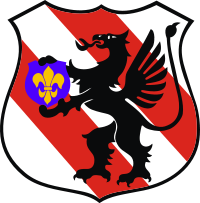 Gmina Wickoul. Słupska 9, 84-352 WICKOSPECYFIKACJA WARUNKÓW ZAMÓWIENIA (SWZ)„Usługa odbioru i transportu odpadów komunalnych od właścicieli nieruchomości zamieszkałych oraz niezamieszkałych na terenie Gminy Wicko w okresie  
od 01.01.2024 r. do 31.12.2024 r.”Postępowanie jest oznaczone znakiem sprawy: Postępowanie o udzielenie zamówienia klasycznego o wartości mniejszej niż progi unijne, realizowane w trybie podstawowym art. 275 pkt 1 ustawy Prawo zamówień publicznych.                                                                                                                 ZATWIERDZAM:                                                                                                         …………………………… Wicko, grudzień 2023 r. NAZWA I ADRES ZAMAWIAJĄCEGO ORAZ ADRES POCZTY I STRONY INTERNETOWEJ ZAMAWIAJĄCEGO. Gmina Wickoul. Słupska 984-352 WickoNIP: 841 160 98 18REGON: 770979772tel. 59 8611 182faks: 59 8611 101adres strony internetowej: http://bip.wicko.pladres e-mail : ug@wicko.plTRYB UDZIELANIA ZAMÓWIENIA.Postępowanie o udzielenie zamówienia publicznego prowadzone jest w trybie podstawowym na podstawie art. 275 pkt 1 ustawy z dnia 11 września 2019 r. - Prawo zamówień publicznych (Dz.U. z 2023 r. poz. 1605 ze zm.) [zwanej dalej także „ustawa Pzp”].Zamawiający nie przewiduje wyboru najkorzystniejszej oferty z możliwością prowadzenia negocjacji.Zamawiający w oparciu o zapisy art. 274 ust. 1 ustawy Pzp wezwie Wykonawcę, którego oferta została najwyżej oceniona, do złożenia w wyznaczonym terminie, nie krótszym niż 5 dni od dnia wezwania, podmiotowych środków dowodowych jeżeli są wymagane.Zamawiający może unieważnić postępowanie o udzielenie zamówienia, jeżeli środki publiczne, które zamawiający zamierzał przeznaczyć na sfinansowanie całości lub części zamówienia, nie zostały mu przyznane.UWAGA: Złożenie systemowego, interaktywnego formularza ofertowego nie Zwalnia Wykonawcy, ze złożenia oferty na formularzu ofertowym stanowiącym załącznik do SWZ.OPIS PRZEDMIOTU ZAMÓWIENIA. ,,Usługa odbioru i transportu odpadów komunalnych od właścicieli nieruchomości zamieszkałych oraz niezamieszkałych na terenie Gminy Wicko w okresie od 01.01.2024 r. do 31.12.2024 r.” Rodzaj zamówienia: usługiOznaczenie wg Wspólnego Słownika Zamówień CPV:90500000-2 Usługi związane z odpadami90511000-2 Usługi wywozu odpadów90512000-9 Usługi transportu odpadów90513100-7 Usługi wywozu odpadów pochodzących z gospodarstw domowychPrzedmiotem zamówienia jest realizacja usługi odbierania odpadów komunalnych od właścicieli nieruchomości zamieszkałych i niezamieszkałych gromadzonych w sposób selektywny na terenie Gminy Wicko oraz ich transport do instalacji przetwarzającej odpady komunalne w Czarnówku tj. ZAKŁAD ZAGOSPODAROWANIA ODPADÓW „Czysta Błękitna Kraina” sp. z o.o., adres: 84-351 Nowa Wieś Lęborska, Czarnówko 34, bądź w przypadku awarii, do instalacji zastępczej wskazanej w wojewódzkim planie gospodarki odpadami oraz wyposażenie nieruchomości
w worki do gromadzenia odpadów zbieranych w sposób selektywny.Świadczenie usługi opisanej w punkcie 3.3. obejmuje selektywne odbieranie następujących frakcji odpadów komunalnych: zmieszane odpady komunalne (20 03 01) opakowania z papieru i tektury (15 01 01, 20 01 01) zmieszane odpady opakowaniowe (15 01 06, 15 01 02,15 01 04, 15 01 05, 20 01 39, 
20 01 40) opakowania ze szkła (15 01 07, 20 01 02) odpady ulegające biodegradacji (20 02 01, 20 01 08) Zamówienie obejmuje również organizację i obsługę w miesiącu kwiecień/maj 2024 r. objazdowej zbiórki odpadów wielkogabarytowych oraz zużytego sprzętu elektrycznego
i elektronicznego z terenu gminy.Zamówienie uwzględnia odbiór raz na kwartał przeterminowanych lub zbędnych leków (produktów leczniczych, wyrobów medycznych) z 2 aptek położonych na terenie Gminy Wicko.Wykonawca zobowiązany jest do odbierania każdej ilości zebranych odpadów komunalnych.Zamówienie nie obejmuje odbioru i transportu powstających na nieruchomościach odpadów pochodzących z robót budowlanych i remontowych, zużytych opon, odpadów niebezpiecznych.Szczegółowy opis przedmiotu zamówienia zawiera załącznik nr 1 (SOPZ) do niniejszej SWZ.TERMIN WYKONANIA ZAMÓWIENIA.Przedmiot zamówienia należy wykonać przez okres od 01.01.2024 r. do 31.12.2024 r.PODMIOTOWE ŚRODKI DOWODOWE.O udzielenie zamówienia ubiegać się mogą wszyscy Wykonawcy, którzy:nie podlegają wykluczenia z postępowania;spełniają warunki udziału w postępowaniu dotyczące: kompetencji lub uprawnień do prowadzenia określonej działalności zawodowej. Warunek ten będzie spełniony, jeżeli Wykonawca wykaże, że:jest wpisany do rejestru BDO (podmiotów wprowadzających produkty, produkty
w opakowaniach i gospodarujących odpadami, prowadzonego przez marszałka zgodnie z ustawą z dnia 14 grudnia 2012 r. o odpadach (Dz. U. z 2023 r. poz. 1587 ze  zm.) posiada aktualny wpis do rejestru działalności regulowanej w zakresie odbierania odpadów komunalnych z obszaru Gminy Wicko, prowadzonego przez Wójta Gminy Wicko, zgodnie z art. 9c ust. 1 ustawy z dnia 13 września 1996 r. o utrzymaniu czystości i porządku w gminach (Dz. U. z 2023 r., poz. 1469 ze zm.) zdolności technicznej lub zawodowej. Warunek ten będzie spełniony jeżeli Wykonawca wykaże, że dysponuje:co najmniej dwoma pojazdami przystosowanymi do odbioru zmieszanych odpadów komunalnych;co najmniej dwoma pojazdami przystosowanymi do odbioru selektywnie zebranych odpadów komunalnych (w tym z pojemników typu dzwon o pojemności 1,5 m3 oraz 3,5 m3);co najmniej jednym pojazdem do odbierania odpadów bez funkcji kompaktującej;bazą magazynowo-transportową usytuowaną w Gminie Wicko lub w odległości nie większej niż 60 km od jej granicy, na terenie, do którego wykonawca posiada tytuł prawny.PODSTAWY WYKLUCZENIA, O KTÓRYCH MOWA W ART. 108 UST. 1 Z postępowania o udzielenie zamówienia wyklucza się Wykonawcę:będącego osobą fizyczną, którego prawomocnie skazano za przestępstwo:udziału w zorganizowanej grupie przestępczej albo związku mającym na celu popełnienie przestępstwa lub przestępstwa skarbowego, o którym mowa
w art. 258 Kodeksu karnego,handlu ludźmi, o którym mowa w art. 189a Kodeksu karnego, o którym mowa w art. 228–230a, art. 250a Kodeksu karnego lub w art. 46 lub art. 48 ustawy z dnia 25 czerwca 2010 r. o sporcie,finansowania przestępstwa o charakterze terrorystycznym, o którym mowa
w art. 165a Kodeksu karnego, lub przestępstwo udaremniania lub utrudniania stwierdzenia przestępnego pochodzenia pieniędzy lub ukrywania ich pochodzenia, 
o którym mowa w art. 299 Kodeksu karnego,o charakterze terrorystycznym, o którym mowa w art. 115 § 20 Kodeksu karnego, lub mające na celu popełnienie tego przestępstwa,powierzenia pracy małoletniemu cudzoziemcowi, o którym mowa w art. 9 ust. 2 ustawy z dnia 15 czerwca 2012 r. o skutkach powierzania wykonywania pracy cudzoziemcom przebywającym wbrew przepisom na terytorium Rzeczypospolitej Polskiej (t.j. Dz. U. z 2021 r. poz. 1745),przeciwko obrotowi gospodarczemu, o których mowa w art. 296–307 Kodeksu karnego, przestępstwo oszustwa, o którym mowa w art. 286 Kodeksu karnego, przestępstwo przeciwko wiarygodności dokumentów, o których mowa w art. 270 –277d Kodeksu karnego, lub przestępstwo skarbowe,o którym mowa w art. 9 ust. 1 i 3 lub art. 10 ustawy z dnia 15 czerwca
2012 r. o skutkach powierzania wykonywania pracy cudzoziemcom przebywającym wbrew przepisom na terytorium Rzeczypospolitej Polskiej – lub za odpowiedni czyn zabroniony określony w przepisach prawa obcego;jeżeli urzędującego członka jego organu zarządzającego lub nadzorczego, wspólnika spółki w spółce jawnej lub partnerskiej albo komplementariusza w spółce komandytowej lub komandytowo-akcyjnej lub prokurenta prawomocnie skazano za przestępstwo, o którym mowa w pkt 1niniejszego ustępu;wobec którego wydano prawomocny wyrok sądu lub ostateczną decyzję administracyjną
o zaleganiu z uiszczeniem podatków, opłat lub składek na ubezpieczenie społeczne lub zdrowotne, chyba że wykonawca odpowiednio przed upływem terminu do składania wniosków o dopuszczenie do udziału w postępowaniu albo przed upływem terminu składania ofert dokonał płatności należnych podatków, opłat lub składek na ubezpieczenie społeczne lub zdrowotne wraz z odsetkami lub grzywnami, bądź zawarł wiążące porozumienie w sprawie spłaty tych należności;wobec którego prawomocnie orzeczono zakaz ubiegania się o zamówienia publiczne;jeżeli Zamawiający może stwierdzić, na podstawie wiarygodnych przesłanek, że Wykonawca zawarł z innymi Wykonawcami porozumienie mające na celu zakłócenie konkurencji, w szczególności jeżeli należąc do tej samej grupy kapitałowej w rozumieniu ustawy z dnia 16 lutego 2007 r. o ochronie konkurencji i konsumentów, złożyli odrębne oferty, oferty częściowe lub wnioski o dopuszczenie do udziału w postępowaniu, chyba że wykażą, że przygotowali te oferty lub wnioski niezależnie od siebie;jeżeli, w przypadkach, o których mowa w art. 85 ust. 1 ustawy Pzp, doszło do zakłócenia konkurencji wynikającego z wcześniejszego zaangażowania tego wykonawcy lub podmiotu, który należy z Wykonawcą do tej samej grupy kapitałowej w rozumieniu ustawy z dnia 16 lutego 2007 r. o ochronie konkurencji i konsumentów, chyba że spowodowane tym zakłócenie konkurencji może być wyeliminowane w inny sposób niż przez wykluczenie Wykonawcy z udziału w postępowaniu o udzielenie zamówienia.Wykonawca może zostać wykluczony przez Zamawiającego na każdym etapie postępowania
o udzielenie zamówienia.Wykonawca nie podlega wykluczeniu w okolicznościach określonych w ust. 6.1 pkt 1, 2
i 5 SWZ, jeżeli udowodni Zamawiającemu, że spełnił łącznie następujące przesłanki:naprawił lub zobowiązał się do naprawienia szkody wyrządzonej przestępstwem, wykroczeniem lub swoim nieprawidłowym postępowaniem, w tym poprzez zadośćuczynienie pieniężne;wyczerpująco wyjaśnił fakty i okoliczności związane z przestępstwem, wykroczeniem lub swoim nieprawidłowym postępowaniem oraz spowodowanymi przez nie szkodami, aktywnie współpracując odpowiednio z właściwymi organami, w tym organami ścigania, lub zamawiającym;podjął konkretne środki techniczne, organizacyjne i kadrowe, odpowiednie dla zapobiegania dalszym przestępstwom, wykroczeniom lub nieprawidłowemu postępowaniu, w szczególności:zerwał wszelkie powiązania z osobami lub podmiotami odpowiedzialnymi za nieprawidłowe postępowanie wykonawcy,zreorganizował personel,wdrożył system sprawozdawczości i kontroli,utworzył struktury audytu wewnętrznego do monitorowania przestrzegania przepisów, wewnętrznych regulacji lub standardów,wprowadził wewnętrzne regulacje dotyczące odpowiedzialności i odszkodowań za nieprzestrzeganie przepisów, wewnętrznych regulacji lub standardów.Zamawiający ocenia, czy podjęte przez Wykonawcę czynności, o których mowa w ust. 6.3 SWZ, są wystarczające do wykazania jego rzetelności, uwzględniając wagę i szczególne okoliczności czynu Wykonawcy. Jeżeli podjęte przez wykonawcę czynności, o których mowa w ust. 6.3 SWZ, nie są wystarczające do wykazania jego rzetelności, Zamawiający wyklucza Wykonawcę.Wykluczenie wykonawcy następuje:w przypadkach, o których mowa w ust. 6.1 pkt 1 lit. a–g i pkt 2, na okres 5 lat od dnia uprawomocnienia się wyroku potwierdzającego zaistnienie jednej z podstaw wykluczenia, chyba że w tym wyroku został określony inny okres wykluczenia;w przypadkach, o których mowa w ust. 6.1 pkt 1 lit. h i pkt 2, gdy osoba, o której mowa
w tych przepisach, została skazana za przestępstwo wymienione w ust. 6.1 pkt 1 lit. h ‒ na okres 3 lat od dnia uprawomocnienia się odpowiednio wyroku potwierdzającego zaistnienie jednej z podstaw wykluczenia, wydania ostatecznej decyzji lub zaistnienia zdarzenia będącego podstawą wykluczenia, chyba że w wyroku lub decyzji został określony inny okres wykluczenia;w przypadku, o którym mowa w ust. 6.1 pkt 4, na okres, na jaki został prawomocnie orzeczony zakaz ubiegania się o zamówienia publiczne;w przypadkach, o których mowa w ust. 6.1 pkt 5, na okres 3 lat od zaistnienia zdarzenia będącego podstawą wykluczenia;w przypadkach, o których mowa w ust. 6.1 pkt 6 w postępowaniu o udzielenie zamówienia publicznego, w którym zaistniało zdarzenie będące podstawą wykluczenia.WYKAZ OŚWIADCZEŃ LUB DOKUMENTÓW, POTWIERDZAJĄCYCH SPEŁNIANIE WARUNKÓW UDZIAŁU W POSTĘPOWANIU ORAZ BRAK PODSTAW DO WYKLUCZENIA.W celu potwierdzenia spełnienia warunków udziału w postępowaniu oraz braku podstaw do wykluczenia, Wykonawcy do oferty winni przedłożyć niżej wymienione oświadczenia
i dokumenty: Aktualne na dzień składania ofert oświadczenie w formie jednolitego dokumentu (Jednolity Europejski Dokument Zamówienia - JEDZ). Informacje zawarte w oświadczeniu JEDZ będą stanowić wstępne potwierdzenie, że Wykonawca:nie podlega wykluczeniu,spełnia warunki udziału w postępowaniu,Wykonawca, który powołuje się na zasoby innych podmiotów, w celu wykazania braku istnienia wobec nich podstaw wykluczenia oraz spełnienia - w zakresie, w jakim powołuje się na ich zasoby - warunków udziału w postępowaniu, składa także JEDZ dotyczący tych podmiotów.W przypadku wspólnego ubiegania się o zamówienie przez wykonawców, JEDZ składa każdy z wykonawców wspólnie ubiegających się o zamówienie. Dokumenty te potwierdzają spełnianie warunków udziału w postępowaniu oraz brak podstaw wykluczenia w zakresie, w którym każdy z wykonawców wykazuje spełnianie warunków udziału
w postępowaniu oraz brak podstaw wykluczenia.Wykonawca może w celu potwierdzenia spełniania warunków udziału
w postępowaniu, w stosownych sytuacjach oraz w odniesieniu do zamówienia, lub jego części, polegać na zdolnościach technicznych lub zawodowych innych podmiotów, niezależnie od charakteru prawnego łączących go z nim stosunków prawnych.Wykonawca, który polega na zdolnościach innych podmiotów, musi udowodnić zamawiającemu, że realizując zamówienie, będzie dysponował niezbędnymi zasobami tych podmiotów, w szczególności przedstawiając zobowiązanie tych podmiotów do oddania mu do dyspozycji niezbędnych zasobów na potrzeby realizacji zamówienia. Projekt zobowiązania stanowi załącznik nr 5 do SWZ. Zobowiązanie należy złożyć wraz z ofertą.Zamawiający oceni, czy udostępniane Wykonawcy przez inne podmioty zdolności techniczne lub zawodowe pozwalają na wykazanie przez Wykonawcę spełniania warunków udziału w postępowaniu oraz zbada, czy nie zachodzą wobec tego podmiotu podstawy wykluczenia.Jeżeli zdolności techniczne lub zawodowe podmiotu, na którego zdolnościach polega Wykonawca, nie potwierdzają spełnienia przez wykonawcę warunków udziału
w postępowaniu lub zachodzą wobec tych podmiotów podstawy wykluczenia, Zamawiający żąda, aby wykonawca w terminie określonym przez zamawiającego: zastąpił ten podmiot innym podmiotem lub podmiotami lubzobowiązał się do osobistego wykonania odpowiedniej części zamówienia, jeżeli wykaże zdolności techniczne lub zawodowe o których mowa w rozdz. 5 ust. 2 pkt 2.W celu oceny, czy Wykonawca polegając na zdolnościach innych podmiotów, będzie dysponował niezbędnymi zasobami w stopniu umożliwiającym należyte wykonanie zamówienia publicznego oraz oceny, czy stosunek łączący Wykonawcę z tymi podmiotami gwarantuje rzeczywisty dostęp do ich zasobów, Zamawiający może żądać dokumentów, które określają w szczególności:zakres dostępnych Wykonawcy zasobów innego podmiotu;sposób wykorzystania zasobów innego podmiotu przez Wykonawcę przy wykonywaniu zamówienia publicznego;zakres i okres udziału innego podmiotu przy wykonywaniu zamówienia publicznego;czy podmiot, na zdolnościach którego Wykonawca polega w odniesieniu do warunków udziału w postępowaniu dotyczących wykształcenia, kwalifikacji zawodowych lub doświadczenia, zrealizuje usługi, których wskazane zdolności dotyczą.Zamawiający przed udzieleniem zamówienia, wezwie Wykonawcę, którego oferta została najwyżej oceniona, do złożenia w wyznaczonym terminie, nie krótszym niż 10 dni, aktualnych na dzień złożenia następujących dokumentów potwierdzających:spełnianie warunków udziału w postępowaniu w zakresie:kompetencji lub uprawnień do prowadzenia określonej działalności zawodowej:dokumentu potwierdzającego, że Wykonawca jest wpisany do rejestru (BDO) podmiotów wprowadzających produkty, produkty w opakowaniach
i gospodarujących odpadami, prowadzonym przez marszałka zgodnie z art. 49 i 50 ustawy o odpadach (Dz. U. z 2023 r. poz. 1587 ze zm.); aktualnego wpisu do rejestru działalności regulowanej prowadzonego przez Wójta Gminy Wicko w zakresie odbierania odpadów komunalnych od właścicieli nieruchomości z terenu Gminy Wicko, wydanego na podstawie ustawy z dnia
13 września 1996 r. o utrzymaniu czystości i porządku w gminach (Dz.U. z 2023 r. poz. 1469 ze zm.).zdolności technicznej lub zawodowej: wypełniony załącznik Nr 7 do SWZ
w zakresie potencjału technicznego jakim dysponuje Wykonawca – zgodnie
z warunkiem opisanym w rozdz. 5 ust. 2 pkt 2 SWZ.brak podstaw do wykluczenia z postępowania:informacji z Krajowego Rejestru Karnego, opisanym w art. 108 ust. 1 pkt. 1, 2 i 4 ustawy Pzp, sporządzonej nie wcześniej niż 6 miesięcy przed jej złożeniem;oświadczenia wykonawcy o braku wydania wobec niego prawomocnego wyroku sądu lub ostatecznej decyzji administracyjnej o zaleganiu z uiszczaniem podatków, opłat lub składek na ubezpieczenia społeczne lub zdrowotne albo - w przypadku wydania takiego wyroku lub decyzji - dokumentów potwierdzających dokonanie płatności tych należności wraz z ewentualnymi odsetkami lub grzywnami lub zawarcie wiążącego porozumienia w sprawie spłat tych należności;oświadczenia wykonawcy o braku orzeczenia wobec niego tytułem środka zapobiegawczego zakazu ubiegania się o zamówienia publiczne. Wykonawca, który polega na zdolnościach lub sytuacji innych podmiotów będzie zobowiązany do złożenia w/w dokumentów również w odniesieniu do tych podmiotów.Jeżeli wykonawca ma siedzibę lub miejsce zamieszkania poza terytorium Rzeczypospolitej Polskiej, zamiast dokumentu, o którym mowa w ust. 2 pkt 2 lit a) – składa informację
z odpowiedniego rejestru albo, w przypadku braku takiego rejestru, inny równoważny dokument wydany przez właściwy organ sądowy lub administracyjny kraju, w którym wykonawca ma siedzibę lub miejsce zamieszkania lub miejsce zamieszkania ma osoba, której dotyczy informacja. Dokument, o którym mowa w zdaniu pierwszym, powinien być wystawiony nie wcześniej niż 6 miesięcy przed upływem terminu składania ofert.Jeżeli w kraju, w którym wykonawca ma siedzibę lub miejsce zamieszkania lub miejsce zamieszkania ma osoba, której dokument dotyczy, nie wydaje się dokumentów, o których mowa w ust. 3, zastępuje się je dokumentem zawierającym odpowiednio oświadczenie wykonawcy, ze wskazaniem osoby albo osób uprawnionych do jego reprezentacji, lub oświadczenie osoby, której dokument miał dotyczyć, złożone przed notariuszem lub przed organem sądowym, administracyjnym albo organem samorządu zawodowego lub gospodarczego właściwym ze względu na siedzibę lub miejsce zamieszkania wykonawcy lub miejsce zamieszkania tej osoby. Dokument, o którym mowa w zdaniu pierwszym, powinien być wystawiony nie wcześniej niż
6 miesięcy przed upływem terminu składania ofert. Wykonawca mający siedzibę na terytorium Rzeczypospolitej Polskiej, w odniesieniu do osoby mającej miejsce zamieszkania poza terytorium Rzeczypospolitej Polskiej, której dotyczy dokument wskazany w ust. 2 pkt 2 lit. a), składa dokument, o którym mowa w ust. 3 jeżeli
w kraju, w którym miejsce zamieszkania ma osoba, której dokument miał dotyczyć, nie wydaje się takich dokumentów, zastępuje się go dokumentem zawierającym oświadczenie tej osoby złożonym przed notariuszem lub przed organem sądowym, administracyjnym albo organem samorządu zawodowego lub gospodarczego właściwym ze względu na miejsce zamieszkania tej osoby. Dokumenty, o których mowa w niniejszym punkcie, powinny być wystawione nie wcześniej niż 6 miesięcy przed upływem terminu składania ofert.W celu potwierdzenia braku podstaw do wykluczenia Wykonawcy z postępowania, Wykonawca składa oświadczenie o przynależności lub braku przynależności do tej samej grupy kapitałowej oraz, w przypadku przynależności do tej samej grupy kapitałowej, dowody potwierdzające, że powiązania z innym Wykonawcą nie prowadzą do zakłócania konkurencji w postępowaniu. Wzór Oświadczenia o przynależności lub braku przynależności do tej samej grupy kapitałowej stanowi załącznik nr 4 do SWZ. Jeżeli będzie to niezbędne do zapewnienia odpowiedniego przebiegu postępowania
o udzielenie zamówienia, Zamawiający może na każdym etapie postępowania wezwać wykonawców do złożenia wszystkich lub niektórych oświadczeń lub dokumentów,
a jeżeli zachodzą uzasadnione podstawy do uznania, że złożone uprzednio oświadczenia lub dokumenty nie są już aktualne, do złożenia aktualnych oświadczeń lub dokumentów.Zamawiający najpierw dokona oceny ofert, a następnie zbada czy Wykonawca, którego oferta została oceniona jako najkorzystniejsza, nie podlega wykluczeniu oraz spełnia warunki udziału w postępowaniu.Informacje dla wykonawców wspólnie ubiegających się o udzielenie zamówienia (spółki cywilne/konsorcja):Wykonawcy mogą wspólnie ubiegać się o udzielenie zamówienia. W takim przypadku Wykonawcy ustanawiają pełnomocnika do reprezentowania ich w postępowaniu
o udzielenie zamówienia albo reprezentowania w postępowaniu i zawarcia umowy
w sprawie zamówienia publicznego.W przypadku Wykonawców wspólnie ubiegających się o udzielenie zamówienia, żaden
z nich nie może podlegać wykluczeniu z powodu niespełniania warunków, natomiast spełnianie warunków udziału w postępowaniu Wykonawcy wykazują zgodnie z rozdz. 5 ust. 2. SWZ.W przypadku wspólnego ubiegania się o zamówienie przez Wykonawców oświadczenie
o przynależności lub braku przynależności do tej samej grupy kapitałowej, o którym mowa w ust. 6 nin. rozdziału składa każdy z Wykonawców (każdy z członków Konsorcjum lub wspólników spółki cywilnej) odrębnie.W przypadku wspólnego ubiegania się o zamówienie przez Wykonawców, dokumenty
o których mowa w ust. 2 pkt 1 niniejszego rozdziału składa odpowiednio Wykonawca/Wykonawcy, który/którzy wykazuje/ą spełnianie warunku, w zakresie
i na zasadach opisanych w rozdz. 5 ust. 2 SWZ.INFORMACJE O SPOSOBIE POROZUMIEWANIA SIĘ ZAMAWIAJĄCEGO
Z WYKONAWCAMI ORAZ PRZEKAZYWANIE OŚWIADCZEŃ
I DOKUMENTÓW.W postępowaniu o udzielenie zamówienia komunikacja między Zamawiającym
a Wykonawcami odbywa się przy użyciu portalu ezamowienia, który dostępny jest pod adresem: https://ezamowienia.gov.pl/, ePUAPu, dostępnego pod adresem: https://epuap.gov.pl/wps/portal oraz poczty elektronicznej. Zamawiający wyznacza następującą osobę do kontaktu z Wykonawcami: Pani Beata Ozimek, tel. 598 611 182 wew. 136, email: beata.ozimek@wicko.pl Wykonawca zamierzający wziąć udział w postępowaniu o udzielenie zamówienia publicznego, musi posiadać konto na ePUAP. Wykonawca posiadający konto na ePUAP ma dostęp do następujących formularzy: „Formularz do złożenia, zmiany, wycofania oferty lub wniosku” oraz do „Formularza do komunikacji”. Wymagania techniczne i organizacyjne wysyłania i odbierania dokumentów elektronicznych, elektronicznych kopii dokumentów i oświadczeń oraz informacji przekazywanych przy ich użyciu opisane zostały w Centrum pomocy na portalu ezamowienia oraz Warunkach korzystania z elektronicznej platformy usług administracji publicznej (ePUAP). W celu korzystania
z systemu ezamowienia konieczne jest dysponowanie przez użytkownika urządzeniem teleinformatycznym z dostępem do sieci Internet. Aplikacja działa na Platformie Windows, Mac
i Linux. Specyfikacja połączenia, formatu przesyłanych danych oraz kodowania i oznaczania czasu odbioru danych: specyfikacja połączenia - Formularze udostępnione są za pomocą protokołu TLS 1.2; format danych oraz kodowanie ezamowienia - Formularze dostępne są w formacie HTML
z kodowaniem UTF-8; oznaczenia czasu odbioru danych – ezamowienia - wszelkie operacje opierają się
o czas serwera i dane zapisywane są z dokładnością co do setnej części sekundy; integracja z systemem ePUAP jest wykonana w wykorzystaniem standardowego mechanizmu ePUAP. W przypadku Wykonawcy wysyłającego wniosek do Zamawiającego, ESP Zamawiającego automatycznie generuje Rodzaj Urzędowego Poświadczenia Odbioru czyli Urzędowe Poświadczenie Przedłożenia (UPP), które jest powiązane z wysyłanym dokumentem. W UPP w sekcji „Dane poświadczenia” jest zawarta informacja o dacie doręczenia. Maksymalny rozmiar plików przesyłanych za pośrednictwem dedykowanych formularzy: „Formularz złożenia, zmiany, wycofania oferty lub wniosku” i „Formularza do komunikacji” wynosi 150 MB. Za datę przekazania oferty, wniosków, zawiadomień, dokumentów elektronicznych, oświadczeń lub elektronicznych kopii dokumentów lub oświadczeń oraz innych informacji przyjmuje się datę ich przekazania na ePUAP. Zamawiający przekazuje link do postępowania oraz ID postępowania jako załącznik do niniejszej SWZ. Dane postępowanie można wyszukać również na Liście wszystkich postępowań
w ezamowieniach klikając wcześniej opcję „Przeglądaj postępowania/konkursy”.Wykonawca składa ofertę za pośrednictwem „Formularza do złożenia, zmiany, wycofania oferty lub wniosku” dostępnego na ePUAP i udostępnionego również na ezamówieniach. Funkcjonalność do zaszyfrowania oferty przez Wykonawcę jest dostępna dla wykonawców na ezamówieniach, w szczegółach danego postępowania. W formularzu oferty Wykonawca zobowiązany jest podać adres skrzynki ePUAP, na którym prowadzona będzie korespondencja związana z postępowaniem. Ofertę należy sporządzić w języku polskim. Ofertę składa się, pod rygorem nieważności, w formie elektronicznej lub w postaci elektronicznej opatrzonej podpisem zaufanym lub podpisem osobistym. Sposób złożenia oferty, w tym zaszyfrowania oferty opisany został w „Centrum pomocy”, dostępnej na stronie: https://ezamowienia.gov.pl/ Jeżeli dokumenty elektroniczne, przekazywane przy użyciu środków komunikacji elektronicznej, zawierają informacje stanowiące tajemnicę przedsiębiorstwa w rozumieniu przepisów ustawy
z dnia 16 kwietnia 1993 r. o zwalczaniu nieuczciwej konkurencji (Dz. U. z 2022 r. poz. 1233), wykonawca, w celu utrzymania w poufności tych informacji, przekazuje je w wydzielonym
i odpowiednio oznaczonym pliku, wraz z jednoczesnym zaznaczeniem polecenia „Załącznik stanowiący tajemnicę przedsiębiorstwa” a następnie wraz z plikami stanowiącymi jawną część należy ten plik zaszyfrować.Do oferty należy dołączyć oświadczenie o niepodleganiu wykluczeniu, spełnianiu warunków udziału w postępowaniu lub kryteriów selekcji, w zakresie wskazanym w SWZ, w formie elektronicznej lub w postaci elektronicznej opatrzonej podpisem zaufanym lub podpisem osobistym, a następnie zaszyfrować wraz z plikami stanowiącymi ofertę.  Oferta może być złożona tylko do upływu terminu składania ofert. Wykonawca może przed upływem terminu do składania ofert wycofać ofertę za pośrednictwem „Formularza do złożenia, zmiany, wycofania oferty lub wniosku” dostępnego na ePUAP
i udostępnionego również na ezamowieniach. Sposób wycofania oferty został opisany
w „Centrum pomocy” dostępnej na ezamowieniach.Wykonawca po upływie terminu do składania ofert nie może skutecznie dokonać zmiany ani wycofać złożonej oferty. W postępowaniu o udzielenie zamówienia komunikacja pomiędzy Zamawiającym
a Wykonawcami w szczególności składanie oświadczeń, wniosków (innych niż oferta), zawiadomień oraz przekazywanie informacji odbywa się elektronicznie za pośrednictwem dedykowanego formularza: „Formularz do komunikacji” dostępnego na ePUAP oraz udostępnionego przez ezamowienia. Zamawiający może również komunikować się z Wykonawcami za pomocą poczty elektronicznej, email ug@wicko.plZe względów organizacyjnych korespondencja ze strony Zamawiającego może wychodzić
z adresu beata.ozimek@wicko.plDokumenty elektroniczne, składane są przez Wykonawcę za pośrednictwem „Formularza do komunikacji” jako załączniki. Sposób sporządzenia dokumentów elektronicznych musi być zgody z wymaganiami określonymi w rozporządzeniu Prezesa Rady Ministrów z dnia 30 grudnia 2020 r. w sprawie sposobu sporządzania i przekazywania informacji oraz wymagań technicznych dla dokumentów elektronicznych oraz środków komunikacji elektronicznej w postępowaniu o udzielenie zamówienia publicznego lub konkursie oraz rozporządzeniu Ministra Rozwoju, Pracy
i Technologii z dnia 23 grudnia 2020 r. w sprawie podmiotowych środków dowodowych oraz innych dokumentów lub oświadczeń, jakich może żądać zamawiający od wykonawcy.WYMAGANIA DOTYCZĄCE WADIUM.Zamawiający nie wymaga wniesienia wadium.TERMIN ZWIĄZANIA OFERTĄ Wykonawca jest związany ofertą przez okres 30 dni.Wykonawca samodzielnie lub na wniosek zamawiającego może przedłużyć termin związania ofertą, z tym, że zamawiający może tylko raz, co najmniej na 3 dni przed upływem terminu związania ofertą, zwrócić się do wykonawców o wyrażenie zgody na przedłużenie tego terminu
o oznaczony okres, nie dłuższy jednak niż 60 dni.Bieg terminu związania ofertą rozpoczyna się wraz z upływem terminu składania ofert.OPIS SPOSOBU PRZYGOTOWANIA OFERTY. Wykonawca składa ofertę za pośrednictwem „Formularza do złożenia, zmiany, wycofania oferty lub wniosku” dostępnego na ePUAP i udostępnionego również na portalu e-zamówienia.W formularzu oferty Wykonawca zobowiązany jest podać adres skrzynki ePUAP, na który prowadzona będzie korespondencja związana z postępowaniem.Wykonawca może złożyć tylko jedną ofertę.Oferta powinna być podpisana przez osobę upoważnioną do reprezentowania Wykonawcy, zgodnie z formą reprezentacji Wykonawcy określoną w rejestrze lub innym dokumencie, właściwym dla danej formy organizacyjnej Wykonawcy albo przez upełnomocnionego przedstawiciela Wykonawcy.W celu potwierdzenia, że osoba działająca w imieniu wykonawcy jest umocowana do jego reprezentowania, zamawiający żąda od wykonawcy przedłożenia odpisu lub informacji
z Krajowego Rejestru Sądowego, Centralnej Ewidencji i Informacji o Działalności Gospodarczej lub innego właściwego rejestru. Wykonawca nie jest zobowiązany do złożenia powyższych dokumentów, jeżeli zamawiający może je uzyskać za pomocą bezpłatnych i ogólnodostępnych baz danych, o ile Wykonawca wskazał dane umożliwiające dostęp do tych dokumentów.Jeżeli w imieniu Wykonawcy działa osoba, której umocowanie do jego reprezentowania nie wynika z dokumentów, o których mowa w ust. 5, winien przedłożyć pełnomocnictwa lub inny dokument potwierdzający umocowanie do reprezentowania wykonawcy. Oferta oraz pozostałe oświadczenia i dokumenty, dla których Zamawiający określił wzory
w formie formularzy zamieszczonych w załącznikach do SWZ, powinny być sporządzone zgodnie z tymi wzorami, co do treści oraz opisu kolumn i wierszy.Ofertę składa się pod rygorem nieważności w formie elektronicznej lub w postaci elektronicznej opatrzonej podpisem zaufanym lub podpisem osobistym. Oferta powinna być sporządzona w języku polskim. Każdy dokument składający się na ofertę powinien być czytelny.Podmiotowe środki dowodowe lub inne dokumenty, w tym dokumenty potwierdzające umocowanie do reprezentowania, sporządzone w języku obcym przekazuje się wraz
z tłumaczeniem na język polski. Wszystkie koszty związane z uczestnictwem w postępowaniu, w szczególności
z przygotowaniem i złożeniem oferty ponosi Wykonawca składający ofertę. Zamawiający nie przewiduje zwrotu kosztów udziału w postępowaniu.SPOSÓB I TERMIN SKŁADANIA I OTWARCIA OFERT. Ofertę należy złożyć za pośrednictwem Formularza do złożenia, zmiany, wycofania oferty dostępnego na ePUAP i udostępnionego również na ezamówieniach.W formularzu oferty Wykonawca zobowiązany jest podać adres skrzynki ePUAP, na którym prowadzona będzie korespondencja związana z postępowaniem.Termin składania ofert: 20.12.2023 r. do godz. 11:00Zamawiający najpóźniej przed otwarciem ofert, udostępnia na stronie internetowej prowadzonego postępowania informację o kwocie jaką zamierza przeznaczyć na sfinansowanie zamówienia.Otwarcie ofert nastąpi w dniu 20.12.2023 r. o godz. 12:00OPIS SPOSOBU OBLICZANIA CENY. Rozliczanie  usługi,  będącej  przedmiotem   niniejszego   postępowania,  odbywać się będzie
w cyklu miesięcznym, w oparciu o rzeczywistą ilość odpadów odebranych przez Wykonawcę
z terenu Gminy Wicko w danym miesiącu  - ustaloną na podstawie kart przekazania odpadów oraz miesięcznych raportów zawierających masę odebranych odpadów komunalnych poszczególnych frakcji.Cenę zamówienia należy obliczyć jako iloczyn ceny jednostkowej (netto) wykonania usługi, skalkulowanej jako cena odbioru i transportu 1 Mg odpadów oraz liczby odpadów, przewidzianych przez Zamawiającego do odebrania w okresie trwania umowy (tj. 2.136,40 Mg).Wartość netto oferty należy powiększyć o podatek VAT.Tak obliczona cena (brutto), zamieszczona w formularzu oferty (załączniku nr 3 do SWZ), będzie ceną oferty, którą zamawiający będzie brał pod uwagę podczas porównywania ofert.Wskazane w formularzu ilości odpadów, stanowią podstawę do obliczenia ceny oferty, należy je traktować szacunkowo, mogą one ulec zmianie stosownie do rzeczywistej ilości odpadów odebranych przez Wykonawcę. Rzeczywista całkowita wartość wynagrodzenia Wykonawcy ustalona będzie na podstawie faktycznej ilości odebranych odpadów w okresie trwania umowy.Cena oferty ma być wyrażona w PLN,  z dokładnością do drugiego miejsca po przecinku.Wykonawca, składając ofertę, jest zobowiązany poinformować Zamawiającego, czy wybór oferty będzie prowadzić do powstania u Zamawiającego obowiązku podatkowego, wskazując nazwę (rodzaj) towaru lub usługi, których dostawa lub świadczenie będzie prowadzić do jego powstania oraz wskazując ich wartość bez kwoty podatku. Treść oświadczenia zawarta została 
w załączniku Nr 3 do SWZ – Formularzu oferty. Jeżeli złożono ofertę, której wybór prowadziłby do powstania u Zamawiającego obowiązku podatkowego zgodnie z przepisami o podatku od towarów i usług, Zamawiający w celu oceny takiej oferty dolicza do przedstawionej w niej ceny podatek od towarów i usług, który miałby obowiązek rozliczyć zgodnie z tymi przepisami.Cena za realizację zamówienia tj. za odbiór i transport 1 Mg odpadów komunalnych, będzie stała w całym okresie jego realizacji, dlatego wykonawca przy jej kalkulacji musi uwzględnić zmiany wszystkich czynników cenotwórczych, w szczególności zmiany ilości odbieranych odpadów, liczby obsługiwanych nieruchomości i mieszkańców.INFORMACJE DOTYCZĄCE WALUT OBCYCH, W JAKICH MOGĄ BYĆ PROWADZONE ROZLICZENIA MIĘDZY ZAMAWIAJĄCYM, A WYKONAWCĄ. Zamawiający nie przewiduje możliwości rozliczeń z Wykonawcą w obcej walucie. Wszelkie rozliczenia związane   z realizacją zamówienia publicznego będą realizowane w PLN.OPIS KRYTERIÓW, KTÓRYMI ZAMAWIAJĄCY BĘDZIE SIĘ KIEROWAŁ PRZY WYBORZE OFERTY< WRAZ Z PODANIEM WAG TYCH KRYTERIÓW I SPOSOBU OCENY OFERT. Kryteria i ich wagi. Sposób oceny ofert i wyliczenia punktów:We wszystkich kryteriach oferta może uzyskać łącznie max. 100 pkt, gdzie:  P – oznacza sumaryczną ilość punktówPC – liczba punktów w kryterium „cena ofertowa brutto” (max. 60 pkt.)PLDW – liczba punktów w kryterium „likwidacja dzikich wysypisk ” (max. 30 pkt.)PEE - liczba punktów w kryterium „edukacja ekologiczna i kolportaż ulotek” (max. 10 pkt.)W zakresie kryterium „cena ofertowa brutto” każdej z ocenianych ofert zostanie przypisana liczba punktów wg wzoru: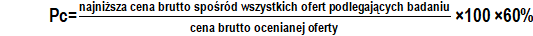 W zakresie kryterium deklaracja likwidacji dzikich wysypisk do max ilości 15 Mg - 30% (max. 30 punktów):30 punktów – za deklarację likwidacji dzikich wysypisk w ilości 15 ton20 punktów – za deklarację likwidacji dzikich wysypisk w ilości 10 ton10 punktów – za deklarację likwidacji dzikich wysypisk w ilości 5 ton5 punktów – za deklarację likwidacji dzikich wysypisk w ilości poniżej 5 ton0 punktów  - za brak deklaracji likwidacji dzikich wysypiskW zakresie kryterium „edukacja ekologiczna i kolportaż ulotek” dodatkowymi punktami premiowane będą oferty wykonawców, którzy zadeklarują zorganizowanie akcji promujących selektywną zbiórkę odpadów - znaczenie 10%. 	Punktowa ocena, może osiągnąć maksymalnie 10 punktów, tj:Zorganizowanie prelekcji w 3 placówkach oświatowych na terenie Gminy Wicko, których tematyka będzie dotyczyła promocji selektywnej zbiórki odpadów komunalnych oraz hierarchii sposobów postępowania z odpadami (ze szczególnym naciskiem na zapobieganie powstawania odpadów) – 5 pkt.Kolportaż minimum 1000 szt. ulotek na terenie Gminy Wicko dotyczących selektywnej zbiórki odpadów oraz hierarchii sposobów postępowania z odpadami – 5 pkt.	Wykonawca który nie zaoferuje żadnego z w/w działań edukacyjnych otrzyma w tym kryterium 0,00 pkt.  Na terenie Gminy Wicko znajdują się 3 placówki oświatowe: 1. Szkoła Podstawowa im. Jana Brzechwy w Wicku2. Szkoła Podstawowa w Szczenurzy3. Szkoła Podstawowa w MaszewkuZamawiający wymaga przeprowadzenia łącznie minimum 6 godzin lekcyjnych zajęć (minimum 2 godziny lekcyjne zajęć w każdej placówce oświatowej). Terminy zajęć powinny zostać uzgodnione z dyrektorem każdej z placówek oświatowych, a następnie harmonogram spotkań powinien zostać przekazany Zamawiającemu. Koszt realizacji edukacji ekologicznej  należy uwzględnić w cenie oferty, przeprowadzone działania nie będą przedmiotem odrębnych rozliczeń finansowych między Zamawiającym
a Wykonawcą.Za najkorzystniejszą ofertę zostanie uznana oferta przedstawiająca najkorzystniejszy bilans ceny i pozostałych kryteriów wg wzoru:P = PC + PLDW + PEEINFORMACJE O FORMALNOŚCIACH, JAKIE POWINNY ZOSTAĆ DOPEŁNIONE PO WYBORZE OFERTY W CELU ZAWARCIA UMOWY W SPRAWIE ZAMÓWIENIA PUBLICZNEGO. Zamawiający unieważni postępowanie o udzielenie zamówienia w przypadkach określonych
w art. 255 ustawy Pzp.Zamawiający unieważni postępowanie o udzielenie zamówienia przed upływem terminu do składania ofert, jeżeli wystąpiły okoliczności powodujące, że dalsze prowadzenie postępowania jest nieuzasadnione.O unieważnieniu postępowania o udzielenie zamówienia zamawiający zawiadomi równocześnie wykonawców, którzy złożyli oferty – podając uzasadnienie faktyczne
i prawne.Zamawiający udostępni niezwłocznie informacje o unieważnieniu postępowania o udzielenie zamówienia na portalu ezamówienia.W przypadku unieważnienia postępowania o udzielenie zamówienia z przyczyn leżących po stronie zamawiającego, wykonawcom, którzy złożyli oferty niepodlegające odrzuceniu, przysługuje roszczenie o zwrot uzasadnionych kosztów uczestnictwa w tym postępowaniu,
w szczególności kosztów przygotowania oferty.W przypadku unieważnienia postępowania o udzielenie zamówienia zamawiający niezwłocznie zawiadomi wykonawców, którzy ubiegali się o udzielenie zamówienia w tym postępowaniu,
o wszczęciu kolejnego postępowania, które dotyczy tego samego przedmiotu zamówienia lub obejmuje ten sam przedmiot zamówienia.Jeżeli wykonawca, którego oferta została wybrana jako najkorzystniejsza, będzie uchylał się od zawarcia umowy w sprawie zamówienia publicznego lub nie wniesie wymaganego zabezpieczenia należytego wykonania umowy, zamawiający może dokonać ponownego badania i oceny ofert spośród ofert pozostałych w postępowaniu wykonawców albo unieważnić postępowanie.Zamawiający może unieważnić postępowanie o udzielenie zamówienia, jeżeli środki publiczne, które zamawiający zamierzał przeznaczyć na sfinansowanie zamówienia, nie zostały mu przyznane a możliwość unieważnienia postępowania na tej podstawie została przewidziana
w ogłoszeniu o zamówieniu.Zawarcie umowy:Zamawiający zawiera umowę w sprawie zamówienia publicznego, z uwzględnieniem art. 577 ustawy Pzp, w terminie nie krótszym niż 10 dni od dnia przesłania zawiadomienia o wyborze najkorzystniejszej oferty, jeżeli zawiadomienie to zostało przesłane przy użyciu środków komunikacji elektronicznej, albo 15 dni – jeżeli zostało przesłane w inny sposób;Zamawiający może zawrzeć umowę w sprawie zamówienia publicznego przed upływem terminu, o którym mowa w pkt. 1, jeżeli w postępowaniu o udzielenie zamówienia prowadzonym w trybie przetargu nieograniczonego złożono tylko jedną ofertę.Przed przystąpieniem do wykonania zamówienia, Wykonawca który powierza wykonanie części zamówienia podwykonawcom obowiązany jest podać nazwy albo imiona i nazwiska oraz dane kontaktowe podwykonawców i ich przedstawicieli prawnych, zaangażowanych
w takie usługi, o ile są już znane.W przypadku dokonania wyboru najkorzystniejszej oferty złożonej przez Wykonawców wspólnie ubiegających się o udzielenie zamówienia, przed podpisaniem umowy należy przedłożyć umowę, podpisaną przez wszystkich partnerów, regulującą współpracę tych podmiotów (np. umowa konsorcjum, umowa spółki cywilnej), przy czym termin, na jaki została zawarta, nie może być krótszy niż termin realizacji zamówienia.Miejsce i termin podpisania umowy zostaną uzgodnione z wyłonionym Wykonawcą.WYMAGANIA DOTYCZĄCE ZABEZPIECZENIA NALEŻYTEGO WYKONANIA UMOWY.Zamawiający nie wymaga wniesienia zabezpieczenia należytego wykonania umowy.ISTOTNE POSTANOWIENIA UMOWY W SPRAWIE ZAMÓWIENIA PUBLICZNEGO.Zamawiający wymagać będzie od wybranego Wykonawcy zawarcia umowy zgodnej
z postanowieniami SWZ.Projekt umowy stanowi załącznik Nr 6 do SWZ.Wykonawca nie może dokonywać żadnych zmian w projekcie umowy i zobowiązuje się do jej zawarcia, gdy zostanie wybrany na Wykonawcę niniejszego zamówienia.Zapisy dotyczące możliwości wprowadzenia zmian do umowy oraz warunki dokonywania tych zmian zostały szczegółowo określone w załączniku nr 6 do SWZ - „Projekt umowy”.INFORMACJA O OBOWIĄZKU OSOBISTEGO WYKONANIA PRZEZ WYKONAWCĘ KLUCZOWYCH CZĘŚCI ZAMÓWIENIA ZGODNIE Z ART. 60 I ART. 121Zamawiający nie wprowadza zastrzeżenia wskazującego na obowiązek osobistego wykonania przez  Wykonawcę kluczowych części zamówienia.Wykonawca może powierzyć wykonanie części zamówienia podwykonawcy.Zamawiający żąda wskazania przez Wykonawcę w Formularzu oferty, stanowiącym załącznik nr 3 do SWZ, części zamówienia, którego wykonanie zamierza powierzyć podwykonawcy oraz podania przez Wykonawcę nazw (firm) podwykonawców.Powierzenie    wykonania    części    zamówienia  podwykonawcom  nie  zwalnia Wykonawcy z odpowiedzialności za należyte wykonanie tego zamówienia.Zamawiający żąda, aby przed przystąpieniem do wykonania zamówienia, Wykonawca podał nazwy albo imiona i nazwiska oraz dane kontaktowe podwykonawców zaangażowanych
w realizację zamówienia i osób do kontaktu z nimi, o ile są już znane. Wykonawca zawiadamia Zamawiającego o wszelkich zmianach danych, o których mowa w zdaniu pierwszym, w trakcie realizacji zamówienia, a także przekazuje informacje na temat nowych podwykonawców, którym w późniejszym okresie zamierza powierzyć realizację usług stanowiących przedmiot zamówienia.POUCZENIE O ŚRODKACH OCHRONY PRAWNEJ PRZYSŁUGUJĄCYCH WYKONAWCY W TOKU POSTĘPOWANIA O UDZIELENIE ZAMÓWIENIA.Środki ochrony prawnej określone w dziale IX ustawy Pzp przysługują Wykonawcy oraz innemu podmiotowi, jeżeli ma lub miał interes w uzyskaniu zamówienia oraz poniósł lub może ponieść szkodę w wyniku naruszenia przez Zamawiającego przepisów ustawy Pzp. Środki ochrony prawnej wobec ogłoszenia wszczynającego postępowanie o udzielenie zamówienia oraz dokumentów zamówienia przysługują również organizacjom wpisanym na listę, o której mowa w art. 469 pkt 15 ustawy Pzp, oraz Rzecznikowi Małych i Średnich Przedsiębiorców.Odwołanie przysługuje na:niezgodną z przepisami ustawy czynność zamawiającego, podjętą w postępowaniu
o udzielenie zamówienia, w tym na projektowane postanowienie umowy;zaniechanie czynności w postępowaniu o udzielenie zamówienia, do której Zamawiający był obowiązany na podstawie ustawy;Odwołanie wnosi się do Prezesa Izby. Odwołujący przekazuje kopię odwołania Zamawiającemu przed upływem terminu do wniesienia odwołania w taki sposób, aby mógł on zapoznać się z jego treścią przed upływem tego terminu. Domniemywa się, że Zamawiający mógł zapoznać się z treścią odwołania przed upływem terminu do jego wniesienia, jeżeli przekazanie jego kopii nastąpiło przed upływem terminu do jego wniesienia przy użyciu środków komunikacji elektronicznej.Odwołanie wnosi się w terminie:10 dni od dnia przekazania informacji o czynności zamawiającego stanowiącej podstawę jego wniesienia, jeżeli informacja została przekazana przy użyciu środków komunikacji elektronicznej,15 dni od dnia przekazania informacji o czynności zamawiającego stanowiącej podstawę jego wniesienia, jeżeli informacja została przekazana w sposób inny niż określony w pkt 1.Odwołanie wobec treści ogłoszenia wszczynającego postępowanie o udzielenie zamówienia lub wobec treści dokumentów zamówienia wnosi się w terminie 10 dni od dnia publikacji ogłoszenia w Dzienniku Urzędowym Unii Europejskiej lub zamieszczenia dokumentów zamówienia na stronie internetowej; Odwołanie w przypadkach innych niż określone w ust. 20.4 i 20.5 SWZ wnosi się
w terminie 10 dni od dnia, w którym powzięto lub przy zachowaniu należytej staranności można było powziąć wiadomość o okolicznościach stanowiących podstawę jego wniesienia.W odniesieniu do odwołań zastosowanie mają także następujące przepisy wykonawcze do ustawy Prawo zamówień publicznych: Rozporządzenie Prezesa Rady Ministrów z dnia 30 grudnia 2020 r. w sprawie postępowania przy rozpoznawaniu odwołań przez Krajową Izbę Odwoławczą (Dz. U. z 2020 r., poz. 2453);Rozporządzenie Prezesa Rady Ministrów z dnia 30 grudnia 2020 r. w sprawie szczegółowych rodzajów kosztów postępowania odwoławczego, ich rozliczania oraz wysokości i sposobu pobierania wpisu od odwołania (Dz. U. 2020 r. poz. 2437).Pozostałe informacje dotyczące środków ochrony prawnej znajdują się w Dziale IX ustawy Pzp „Środki ochrony prawnej", art. od 505 do 578.INNE INFORMACJEZamawiający nie dopuszcza możliwości zawarcia umowy ramowej.Zamawiający nie dopuszcza składania ofert częściowych, ani ofert wariantowych. Uzasadnienie: Zamawiający nie przewiduje składania ofert częściowych ze względu na trudność skoordynowania działań odrębnych podmiotów prowadzących obsługę odbioru
i transportu odpadów. Dodatkowo w celach stabilizacji kosztów systemu gospodarki odpadami wskazano konkretny termin realizacji zamówienia.KLAUZULA INFORMACYJNA. Zgodnie z art. 13 ust. 1 i 2 rozporządzenia Parlamentu Europejskiego i Rady (UE) 2016/679 z dnia 27 kwietnia 2016 r. w sprawie ochrony osób fizycznych w związku z przetwarzaniem danych osobowych i w sprawie swobodnego przepływu takich danych oraz uchylenia dyrektywy 95/46/WE (ogólne rozporządzenie o ochronie danych) (Dz. Urz. UE L 119
z 04.05.2016, str. 1), dalej „RODO”, Zamawiający informuje, że:Administratorem Pani/Pana danych osobowych jest Wójt Gminy Wicko z siedzibą
w Wicku, ul. Słupska 9, 84-352 Wicko, który reprezentuje Gminę Wicko i jest kierownikiem Urzędu Gminy w Wicku.Administrator wyznaczył Inspektora Ochrony Danych, z którym może się Pani/Pan skontaktować pod adresem e-mail: iod@wicko.pl. dane osobowe będą przetwarzane na podstawie art. 6 ust. 1 lit. c RODO w celu związanym z niniejszym postępowaniem o udzielenie zamówienia publicznego prowadzonym w trybie przetargu nieograniczonego;odbiorcami danych osobowych będą osoby lub podmioty, którym udostępniona zostanie dokumentacja postępowania w oparciu o art. 8 oraz art. 96 ust. 3 ustawy Pzp; dane osobowe będą przechowywane, zgodnie z art. 97 ust. 1 ustawy Pzp, przez okres 4 lat od dnia zakończenia postępowania o udzielenie zamówienia, a jeżeli czas trwania umowy przekracza 4 lata, okres przechowywania obejmuje cały czas trwania umowy;obowiązek podania przez Wykonawcę danych osobowych bezpośrednio jego dotyczących jest wymogiem ustawowym określonym w przepisach ustawy Pzp, związanym z udziałem w postępowaniu o udzielenie zamówienia publicznego; konsekwencje niepodania określonych danych wynikają z ustawy Pzp; w odniesieniu do danych osobowych decyzje nie będą podejmowane w sposób zautomatyzowany, stosownie do art. 22 RODO;osobie, której dane osobowe dotyczą posiada: na podstawie art. 15 RODO prawo dostępu do danych osobowych Pani/Pana dotyczących; na podstawie art. 16 RODO prawo do sprostowania Pani/Pana danych osobowych; na podstawie art. 18 RODO prawo żądania od administratora ograniczenia przetwarzania danych osobowych z zastrzeżeniem przypadków, o których mowa w art. 18 ust. 2 RODO; prawo do  wniesienia skargi do Prezesa Urzędu Ochrony Danych Osobowych, w przypadku uznania, że przetwarzanie danych osobowych narusza przepisy RODO;osobie, której dane osobowe dotyczą nie przysługuje:w związku z art. 17 ust. 3 lit. b, d lub e RODO prawo do usunięcia danych osobowych; prawo do przenoszenia danych osobowych, o którym mowa w art. 20 RODO;na podstawie art. 21 RODO prawo sprzeciwu, wobec przetwarzania danych osobowych, gdyż podstawą prawną przetwarzania Pani/Pana danych osobowych jest art. 6 ust. 1 lit. c RODO.Wykonawca, wypełniając obowiązki informacyjne wynikający z art. 13 lub art. 14 RODO względem osób fizycznych, od których dane osobowe bezpośrednio lub pośrednio pozyskał
w celu ubiegania się o udzielenie zamówienia publicznego w tym postępowaniu składa stosowne oświadczenie zawarte w Formularzu ofertowym (Załącznik nr 4 do SWZ).ZAŁĄCZNIKI:Załącznik nr  1  - szczegółowy opis przedmiotu zamówienia Załącznik nr  2 -  JEDZ  w pliku xmlZałącznik nr 3 -  formularz ofertowyZałącznik nr 4 - informacja o przynależności Wykonawcy do grupy kapitałowejZałącznik nr 5 - wzór zobowiązania podmiotu trzeciegoZałącznik Nr 6 - projekt umowyZałącznik Nr 7 – potencjał techniczny WykonawcyZałącznik Nr 8 – wykaz nieruchomości LpOpis kryteriów oceny.Waga1.Cena ofertowa brutto60%2.Deklaracja likwidacji dzikich wysypisk do max ilości 15 Mg30%3.Edukacja ekologiczna i kolportaż ulotek10%